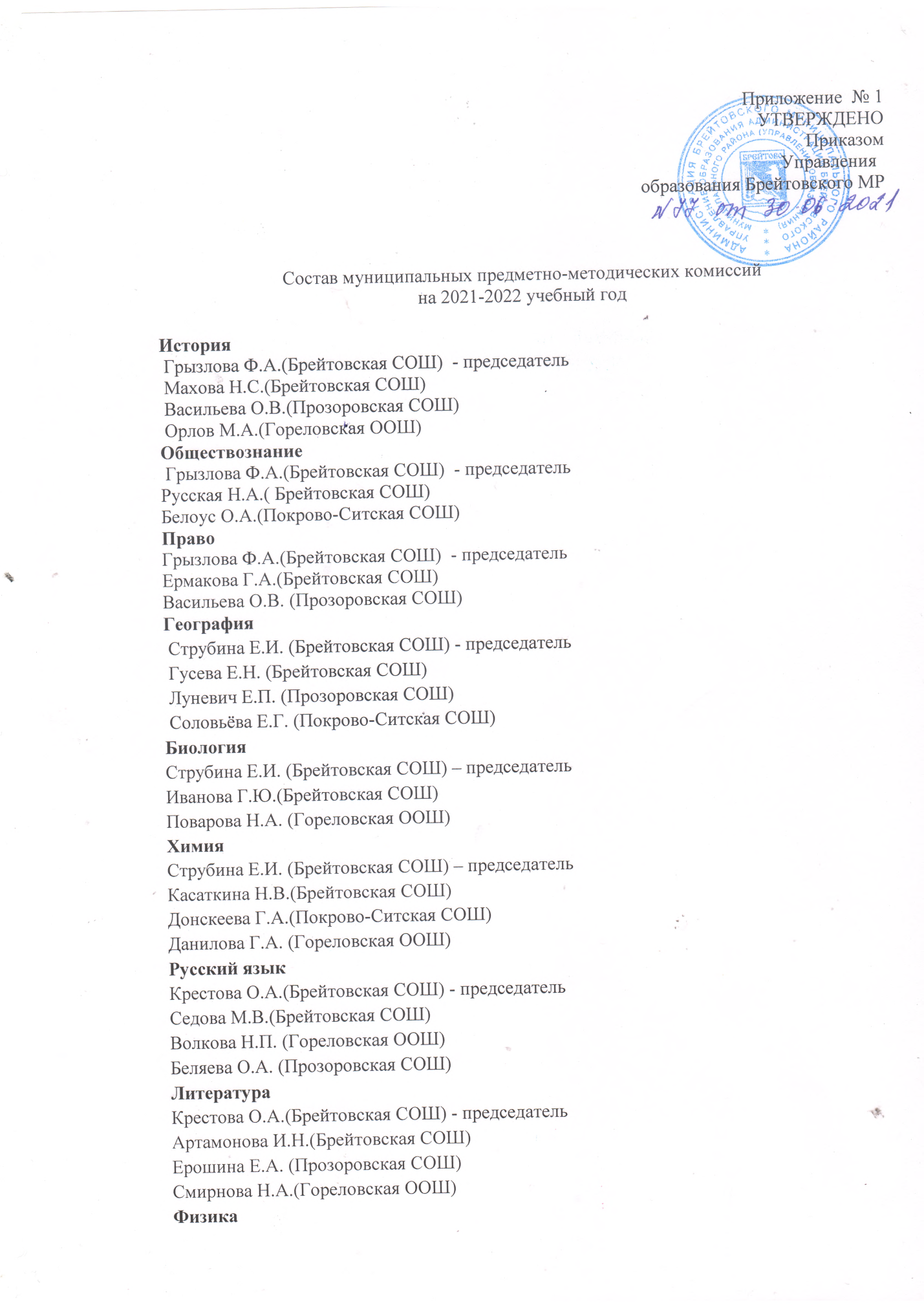 Манокина М.Ю.(Брейтовская СОШ) - председатель Олегина Н.А. (Брейтовская СОШ) Борзова О.Ю. Прозоровская СОШ)Математика Манокина М.Ю.(Брейтовская СОШ) - председательБисева О.С. (Брейтовская СОШ)Епишина Е.В.(Прозоровская СОШ) Смирнова Н.П. (Покрово-Ситская СОШ) Информатика и ИКТМанокина М.Ю.(Брейтовская СОШ) - председательОрлова Н.В. (Брейтовская СОШ)Ерошина Е.А.(Прозоровская СОШ)Английский язык  Фунтова С.А. (Брейтовская СОШ) – председатель Бородулин П.А (Брейтовская СОШ) Смирнова С.Б(Прозоровская СОШ Немецкий язык Фунтова С.А. (Брейтовская СОШ) – председательВолкова Н.А.(Гореловская ООШ)Лабазанова Т.Н. (Прозоровская СОШ)  Физическая культура  Шувалова С.А.(Брейтовская СОШ)- председательТравкина Е.В.(Брейтовская СОШ) Пугина Н.А.(Прозоровская СОШ) Лёзов Д.А.(Гореловская ООШ)ОБЖШувалова С.А.(Брейтовская СОШ)- председательВолков А.В.(Брейтовская СОШ)Тощаков В.В.(Прозоровская СОШ) Технология (м)  Белова А.В.(Брейтовская СОШ) – председатель    Смирнов В.Ю. (Брейтовская СОШ)  Тощаков В.В.(Прозоровская СОШ)   Технология (д)Белова А.В.(Брейтовская СОШ) – председатель   Голбина Г.А. (Прозоровская СОШ)Ребяткина Е.В.(Гореловская ООШ) Математика  4 классКоковцева Л.Б.. (Брейтовская СОШ) – председательЕрошина Е.В. ( Брейтовская СОШ)Ребяткина Е.В.Гореловская ООШ)Русский язык 4 классКоковцева Л.Б.. (Брейтовская СОШ) – председательЕрошина Е.В. ( Брейтовская СОШ)Ребяткина Е.В.Гореловская ООШ)